First Name of Application CV No 1639776Whatsapp Mobile: +971504753686 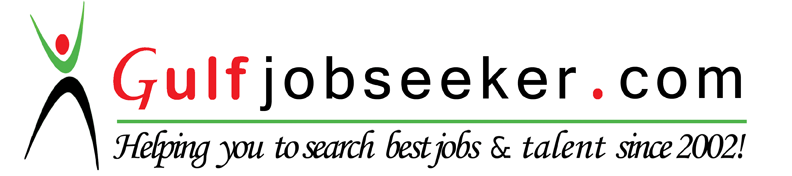 To get contact details of this candidate Purchase our CV Database Access on this link.http://www.gulfjobseeker.com/employer/services/buycvdatabase.php Objective: To be involved in work where I can utilize skill and creatively involved with system that effectively contributes to the growth of organization and to pursue a highly rewarding career, seeking for a job in challenging and healthy work environment where I can utilize my skills and knowledge efficiently for organizational growth.EducationPost-graduation diploma in strategic human resource management, westford school of management, Abu Dhabi UAE, presentBachelors in information technology, al Khawarizmi international college Abu Dhabi UAE, 2013-2016.Intermediate in pre-medical, Defense Authority College for women Karachi Pakistan, 2009.Matriculation in science, M.E Foundation school Karachi Pakistan, 2007.Work experience:As an internee in Back office, National Bank of Abu Dhabi. Abu Dhabi, UAE, present.As an IT internee, Etimad holding LLC, Abu Dhabi, UAE, 2016 (2 weeks)CertificationBasic grooming, world memon foundation community centre trust Karachi Pakistan, 2008.Henna designing, world memon foundation community centre trust Karachi Pakistan, 2009.Fabric painting, world memon foundation community centre trust Karachi Pakistan, 2010.Related skillsProgramming C++    proficient  levelOracle             proficient  levelVisual Studio    proficient  levelDevelopment        proficient  levelSQL        proficient  levelSoftware Developer-Oracle-PL/SQL.      proficient  levelComputer skillsMS office      proficient  levelAdobe   proficient  levelLanguage skills: Urdu, English, Hindi, Arabic (Beginner)Other skillsAnalytical thinking.Problem solving skill.Proven ability to work independently and as a team member.Good organizational, multi-tasking, and time-management skills.Demonstrated teamwork and collaboration in a professional setting.Volunteer workWorked as head of trips and activities (student council) 2 years of experience, al Khawarizmi international college Abu Dhabi UAE, 2013-2015.Organized the career workshop for freshly graduated students.Organized the dESE conference.Lead a Pakistani group for university global day, 2013-2015.Honors and awardsAchieved a title of scientist, ME Foundation school Karachi Pakistan, 2007Mehfil Zikr-e-Mustafa (S.A.W) competition, DA Degree college Karachi Pakistan, 2011.Personal informationNationality: PakistaniReligion: IslamMarital Status: Single